Φύλλο συμμόρφωσης: Ανάπτυξη δικτύου χωριστής συλλογής βιοαποβλήτων και προώθηση οικιακής κομποστοποίησηςΠΙΝΑΚΑΣ ΣΥΜΜΟΡΦΩΣΗΣ ΚΑΔΩΝ ΟΙΚΙΑΚΗΣ ΚΟΜΠΟΣΤΟΠΟΙΗΣΗΣΟ ΠΡΟΣΦΕΡΩΝ (Ημερομηνία, σφραγίδα και υπογραφή)ΕΛΛΗΝΙΚΗ ΔΗΜΟΚΡΑΤΙΑΠΕΡΙΦΕΡΕΙΑ ΑΤΤΙΚΗΣ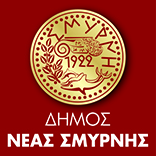 ----------------------------------Δ/ΝΣΗ ΤΕΧΝΙΚΩΝ ΥΠΗΡΕΣΙΩΝΤΑΧ. Δ/ΝΣΗ : ΕΛ. ΒΕΝΙΖΕΛΟΥ 14Τ.Κ.: 17121 – ΝΕΑ ΣΜΥΡΝΗ------------------------------------ΠΛΗΡΟΦΟΡΙΕΣ: Α. ΚΩΣΤΟΥΡΟΣΤΗΛ.: 213 2025807E-mail: akostou@tee.grΑΝΤΙΚΕΙΜΕΝΟ:«Ανάπτυξη δικτύου χωριστής συλλογής βιοαποβλήτων και προώθηση οικιακής κομποστοποίησης»ΝΕΑ ΣΜΥΡΝΗ 2020Αριθ. Μελέτης:18/2020Α/ΑΠΕΡΙΓΡΑΦΗΠΕΡΙΓΡΑΦΗΑΠΑΙΤΗΣΗΑΠΑΝΤΗΣΗ (ΝΑΙ Ή ΟΧΙ)ΠΑΡΑΤΗΡΗΣΕΙΣ1Οι προσφερόμενοι κάδοι να είναι απολύτως καινούργιοι, αμεταχείριστοι και πρόσφατης κατασκευήςΝΑΙΝΑΙ2Χωρητικότητα κάδουΧωρητικότητα κάδου350 lt3Μέγιστο εμβαδό κάδουΜέγιστο εμβαδό κάδου1 m4Μέγιστο ύψος κάδουΜέγιστο ύψος κάδου1 m5Ελάχιστο βάροςΕλάχιστο βάρος5 kg6Ελάχιστο πάχος τοιχωμάτωνΕλάχιστο πάχος τοιχωμάτων3 mm7Ελάχιστος αριθμός θυρών συλλογής κομπόστΕλάχιστος αριθμός θυρών συλλογής κομπόστ28Ελάχιστες διαστάσεις θύρας συλλογής κομπόστΕλάχιστες διαστάσεις θύρας συλλογής κομπόστΠλάτος: 20 cmΎψος: 30 cm9Yλικό κατασκευής: 100% ανακυκλώσιμο πολυπροπυλένιο άριστης ποιότητας εμπλουτισμένο κατάλληλα για την προφύλαξη από απότομες θερμοκρασιακές μεταβολές, επίδραση της ηλιακής ακτινοβολίας και χημικές επιδράσεις.Yλικό κατασκευής: 100% ανακυκλώσιμο πολυπροπυλένιο άριστης ποιότητας εμπλουτισμένο κατάλληλα για την προφύλαξη από απότομες θερμοκρασιακές μεταβολές, επίδραση της ηλιακής ακτινοβολίας και χημικές επιδράσεις.ΝΑΙ10Ο κάδος να έχει ανοιχτή βάσηΟ κάδος να έχει ανοιχτή βάσηΝΑΙ11Ο κάδος να είναι κατασκευασμένος με την μέθοδο έγχυσης θερμοπλαστικών υπό πίεση (Injection moulding) και να έχει αντοχή σε καταπονήσεις και παραμορφώσειςΟ κάδος να είναι κατασκευασμένος με την μέθοδο έγχυσης θερμοπλαστικών υπό πίεση (Injection moulding) και να έχει αντοχή σε καταπονήσεις και παραμορφώσειςΝΑΙ12Εργονομικό καπάκι για εύκολο άνοιγμα, με άριστη εφαρμογή στο κυρίως σώμα και κλείδωμαΕργονομικό καπάκι για εύκολο άνοιγμα, με άριστη εφαρμογή στο κυρίως σώμα και κλείδωμαΝΑΙ13Ο κάδος να διαθέτει ειδικά διαμορφωμένες οπές που θα επιτρέπουν μέρος του νερού της βροχής να εισχωρεί στον κάδοΟ κάδος να διαθέτει ειδικά διαμορφωμένες οπές που θα επιτρέπουν μέρος του νερού της βροχής να εισχωρεί στον κάδοΝΑΙ14Χρώμα κάδουΧρώμα κάδουΜαύρος15Αυτοκόλλητη σήμανση με το λογότυπο και το μήνυμα της καμπάνιας του ΔήμουΑυτοκόλλητη σήμανση με το λογότυπο και το μήνυμα της καμπάνιας του ΔήμουΝΑΙ16Οδηγίες χρήσης έγχρωμου, δίπτυχου μεγέθους Α5 με το λογότυπο, το μήνυμα και το κείμενο της καμπάνιας τουΟδηγίες χρήσης έγχρωμου, δίπτυχου μεγέθους Α5 με το λογότυπο, το μήνυμα και το κείμενο της καμπάνιας του960 τεμάχια17Τεχνικά φυλλάδιαΤεχνικά φυλλάδιαΝΑΙ18Πιστοποιητικά σήματος CEΠιστοποιητικά σήματος CEΝΑΙ19Χρόνος παράδοσης από την υπογραφή της σύμβασηςΧρόνος παράδοσης από την υπογραφή της σύμβασης3 μήνες20Εγγύηση καλής λειτουργίας Εγγύηση καλής λειτουργίας 2 έτη